ООО Инженерный Центр "ИНЖТЕХЛИФТ"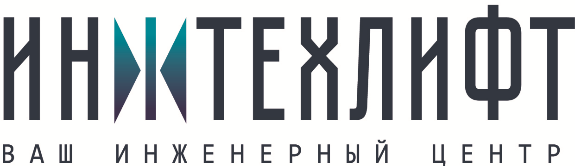 ИНН 6317053387/КПП 631201001 ОГРН 1046300682713Юридический адрес: . Самара, ул. Ставропольская, д. 204, оф. 3,Почтовый адрес: 443030, г. Самара, ул. Никитинская д.108, нежилое помещение н-1. Тел.: 8-800-101-55-09 e-mail: ingtehlift@mail.ru        Аттестат аккредитации испытательного центра № RA.RU.27ЛФ83Исх.	№ 		 от «		» 		 2022 г.	⌐	¬Куда:Управление Федеральной антимонопольной службы по Ульяновской областиАдрес: г. Ульяновск, ул. Гончарова, 2 
Телефон: (8422) 41-32-03
e-mail: to73@fas.gov.ruЗаявитель: ООО ИЦ «Инжтехлифт»Юридический адрес: 443035, г. Самара, ул. Ставропольская, д. 204, оф. 3,Почтовый адрес: 443030, г. Самара, ул. Никитинская д.108, нежилое помещение н-1. Тел.: ИНН 6317053387, ОГРН 1046300682713, КПП 631201001e-mail: ingtehlift@mail.ruЗаказчик:Фонд модернизации жилищно-коммунального комплекса Ульяновской области Адрес: 432017, Россия, г. Ульяновск, ул. Спасская, дом 3, офис 207тел. 8(8422) 416265, e-mail: fondkr2022@list.ruНаименование и адрес оператора электронной торговой площадкиРТС-тендерhttp://www.rts-tender.ruЖАЛОБА
на действие (бездействия) заказчика	02 июля 2022 года на сайте http://www.rts-tender.ru в сети Интернет было опубликовано извещение № РТС273В220065 (№ в ЕИС – 206850000012200068) о проведении открытого аукциона в электронной форме на Выполнение работ по оценке технического состояния конструктивных элементов лифтовой шахты, разработке проектной документации на ремонт (замену, модернизацию) лифтов, выполнению работ по замене, (модернизации) лифтов многоквартирного(-ых) дома(-ов), расположенного(-ых) на территории города Ульяновска Ульяновской области. Организатором аукциона выступает Фонд модернизации жилищно-коммунального комплекса Ульяновской области (далее – Фонд модернизации ЖКК Ульяновской области).	Нормативным документом, содержащим требования к процедурам, проводимым Региональными операторами (Фондами капитального ремонта) является Постановление Правительства РФ от 01.07.2016 № 615 «О порядке привлечения подрядных организаций для оказания услуг и (или) выполнения работ по капитальному ремонту общего имущества в многоквартирном доме и порядке осуществления закупок товаров, работ, услуг в целях выполнения функций специализированной некоммерческой организации, осуществляющей деятельность, направленную на обеспечение проведения капитального ремонта общего имущества в многоквартирных домах» (далее - Постановлению Правительства РФ от 01.07.2016 № 615),  с изменениями и дополнениями от 9 сентября 2017 г., 12 апреля 2019 г., 10 июля 2020 г., 29 сентября 2021 г.	Пункт 8 Постановления Правительства РФ от 01.07.2016 № 615 определяет следующие виды работ, по которым Региональными операторами (Фондами капитального ремонта) проводятся электронные аукционы:«подпункт в) выполнение работ по ремонту или замене лифтового оборудования, признанного непригодным для эксплуатации, ремонт лифтовых шахт;подпункт е) выполнение работ по оценке соответствия лифтов требованиям технического регламента Таможенного союза 011/2011 "Безопасность лифтов" (ТР ТС 011/2011;подпункт г) оказание услуг и (или) выполнение работ по оценке технического состояния многоквартирного дома, разработке проектной документации на проведение капитального ремонта общего имущества многоквартирных домов, в том числе на ремонт (замену, модернизацию) лифтов».При этом, возможность объединения нескольких предметов электронного аукциона в одну закупку указана в пункте 78(1) Постановления Правительства РФ от 01.07.2016 № 615:«Заказчик при осуществлении закупки и заключении договоров о проведении капитального ремонта может объединять в один предмет закупки (договора о проведении капитального ремонта) оказание услуг и (или) выполнение работ, за исключением предметов электронных аукционов, предусмотренных подпунктами "б" и "д" пункта 8 настоящего Положения:по оценке технического состояния многоквартирных домов, разработке проектной документации на проведение капитального ремонта общего имущества многоквартирных домов, капитальному ремонту общего имущества многоквартирных домов;по оценке технического состояния конструктивных элементов лифтовой шахты, разработке проектной документации на ремонт (замену, модернизацию) лифтов, выполнению работ по ремонту (замене, модернизации) лифтов, за исключением работ, предусмотренных подпунктом "е" пункта 8 настоящего Положения.Таким образом, из содержания указанного пункта следует, что Заказчик не вправе объединить в один предмет закупки и в один предмет договора о проведении капитального ремонта оказание услуг и (или) выполнение работ, предусмотренным подпунктом «е» п.8 настоящего Положения (оценка соответствия техническому регламенту), с иными видами работ (услуг). В соответствии с частью 1 статьи 17 Закона о защите конкуренции при проведении торгов, запроса котировок цен на товары, запроса предложений запрещаются действия, которые приводят или могут привести к недопущению, ограничению или устранению конкуренции.Объединение в составе одной закупки различных по функциональным характеристикам товаров, работ, услуг влечет за собой ограничение конкуренции при проведении закупки в виду сокращения числа хозяйствующих субъектов, которые могут принять участие в указанной закупке.Учитывая изложенное, объединение в один лот оказания услуг и (или) выполнения работ по ремонту или замене лифтового оборудования, ремонт лифтовых шахт и выполнение работ по оценке соответствия лифтов требованиям технического регламента Таможенного союза 011/2011 «Безопасность лифтов» (ТР ТС 011/2011), может повлечь ограничение конкуренции и количества участников закупки.Кроме того, следует отметить, что указанные работы (услуги) представлены на разных товарных рынках, на каждом из которых имеется круг потенциальных участников торгов, готовых выполнить эти работы.Полное техническое освидетельствование является неотъемлемой составляющей процедуры замены лифтового оборудования, без которой невозможен ввод смонтированного лифта в эксплуатацию. Т.е. Фонд модернизации ЖКК Ульяновской области в любом случае должен обеспечить проведение этих работ тем или иным образом при проведении замены лифтового оборудования. Факт включения работ по полному техническому освидетельствованию (оценке соответствия) лифтов в перечень работ подтверждается в документе «Приложение №1 к документации Техническое задание ЛИФТЫ (2)»:Пункт 6.4.1. Требования к составу работ по замене лифтов:Подпункт 15. Проведение полного технического освидетельствования смонтированного лифта.Согласно п.3.3 ГОСТ Р 53782-2010 «Правила и методы оценки соответствия лифтов при вводе в эксплуатацию»:Техническое освидетельствование (полное техническое освидетельствование) это форма оценки соответствия лифта, смонтированного или модернизированного на объекте перед вводом в эксплуатацию, требованиям ТР ТС 011/2011 и взаимосвязанных с ним стандартов.	Согласно п.3.3 ГОСТ Р 34582-2019 «Правила и методы испытаний, измерений и проверок перед вводом в эксплуатацию»:	Техническое освидетельствование (полное техническое освидетельствование) это форма оценки соответствия лифта перед вводом в эксплуатацию требованиям технического регламента и взаимосвязанных с ним стандартов.Таким образом, Фонд модернизации ЖКК осуществил объединение нескольких предметов электронного аукциона, грубо нарушив требование п.78 (1) Постановления Правительства РФ от 01.07.2016 № 615, что может привести к ограничению конкуренции. Данное обстоятельство содержит в себе признаки нарушения части 1 статьи 17 Закона о защите конкуренции.Региональные операторы капитального ремонта других субъектов РФ успешно реализуют закупочную деятельность в строгом соответствии с требованиями Постановления Правительства РФ от 01.07.2016 № 615 и привлекают подрядчиков по Оценке соответствия лифтов по результатам отдельных процедур, например:- Нижегородская область (№ закупки в ЕИС 203250000082100133);- г. Санкт-Петербург и Ленинградская область (№ закупки в ЕИС 057270000012100839);- Оренбургская область (№ закупки в ЕИС 205370000012100735);- Челябинская область (№ закупки в ЕИС 206950000012100318);- Краснодарский край (№ закупки в ЕИС 050070000012100056);- Пермский край (№ закупки в ЕИС 205670000012100142);- Рязанская область (№ закупки в ЕИС 205900000012000088);- г. Севастополь (№ закупки в ЕИС 207470000011900084);- Курганская область (№ закупки в ЕИС 204350000012200086);и многие другие.ООО ИЦ «Инжтехлифт» является квалифицированной подрядной организацией в более чем тридцати субъектах РФ по Оценке соответствия лифтов требованиям ТР ТС 011/2011, в том числе и в Ульяновской области и, мы считаем особенно недопустимым нарушение Фондом модернизации ЖКК Ульяновской области части 1 статьи 17 Закона о защите конкуренции, не позволяющее ООО ИЦ «Инжтехлифт» в честной конкурентной борьбе получить право стать подрядчиком по Оценке соответствия лифтов требованиям ТР ТС 011/2011 (техническому освидетельствованию).Также, прикладываем к настоящей жалобе письмо Департамента стратегических проектов Министерства строительства и ЖКХ РФ (МИНСТРОЙ РФ), где подчеркивается (абзац 5), что положения действующего законодательства не предусматривают возможность объединения в один предмет закупки оказание услуг и (или) выполнение работ по ремонту, замене, модернизации лифтов, ремонту лифтовых шахт, машинных и блочных помещений и выполнение работ по оценке соответствия лифтов требованиям технического регламента.Направляя данную жалобу, ООО ИЦ «Инжтехлифт» осознает, что может не соответствовать пункту 235 Постановления Правительства РФ от 01.07.2016 № 615:Любой участник предварительного отбора, электронного аукциона имеет право обжаловать в судебном порядке или в порядке, установленном антимонопольным законодательством Российской Федерации, действия (бездействие) заказчика, органа по ведению реестра, комиссии по проведению предварительного отбора, ее членов, комиссии по осуществлению закупок, ее членов, оператора электронной площадки при организации и проведении закупки, при осуществлении закупки у единственной подрядной организации, заключении договоров о проведении капитального ремонта по их результатам.так как не является участником данной закупки и не состоит в реестре квалифицированных подрядных организаций по предмету «выполнение работ по ремонту или замене лифтового оборудования, признанного непригодным для эксплуатации, ремонт лифтовых шахт». Но данный факт, является результатом обстоятельств, изложенных к данной жалобе на действия Фонда модернизации ЖКК Ульяновской области.В связи с вышеуказанным,ПРОШУ:Рассмотреть настоящую жалобу по существу;Приостановить проведение открытого аукциона № РТС273В220065 (№ в ЕИС – 206850000012200068) о проведении открытого аукциона в электронной форме на Выполнение работ по оценке технического состояния конструктивных элементов лифтовой шахты, разработке проектной документации на ремонт (замену, модернизацию) лифтов, выполнению работ по замене, (модернизации) лифтов многоквартирного(-ых) дома(-ов), расположенного(-ых) на территории города Ульяновска Ульяновской области.Вынести предписание Заказчику (Фонд модернизации ЖКК Ульяновской области) исключить из Закупочной документации полное техническое освидетельствование лифтов.Вынести предписание Заказчику (Фонд модернизации ЖКК Ульяновской области) провести отдельный открытый аукцион в электронной форме на право заключения договора на выполнение работ по оценке соответствия лифтов требованиям технического регламента Таможенного союза 011/2011 "Безопасность лифтов" (ТР ТС 011/2011) в форме полного технического освидетельствования лифтов.Приложения:ГОСТ Р 53782-2010 «Правила и методы оценки соответствия лифтов при вводе в эксплуатацию» – на 76 стр.;ГОСТ Р 34582-2019 «Правила и методы испытаний, измерений и проверок перед вводом в эксплуатацию» - на 77 стр.;Свидетельство-решение о назначении генерального директора ООО ИЦ «Инжтехлифт» Кучина М.П. – на 2 стр.;Письмо Департамента стратегических проектов Министерства строительства и ЖКХ РФ (МИНСТРОЙ РФ) – на 2 стр.Приложение №1 к документации Техническое задание ЛИФТЫ (2) – на 64 стр.Генеральный директорООО ИЦ «Инжтехлифт»									М.П. К<…>